MinutesWelcome and Call to Order by Jill Banks Barad,  President at 6:38pm                                      Pledge of AllegianceRoll Call – Present, Baronian, Capps, Hartsough, Kalban, Katchen, Lax, Morozov, Petrus, Revord, Roden, Sales, Schillace, Steinberg, Ziff, Banks-Barad Absent – Babian, , Marciniak, Menard, Approval of Minutes:  SONC Board meeting September 2016 Motion to Accept Minutes with Corrections – Passed Unanimously        Comments by Public Officials and staff – None PresentPresident’s Report:  Vacancy in Area 5 Residential due to resignation of Candace LiceagaGuest Speaker Assemblymember Adrin Nazarian, AD 46:Report from Sacramento on new laws. and hot-button issues on the November 8 ballot  Public Comment: Comments by the public on non-agenda items within SONC’s jurisdictionJay Beeber – Coalition to Preserve LADavid Mack – Nevermore Metro Immersive Arts Festival in Van NuysVision Subcommittee- Jeff Kalban, Chair:  Presentation on potential park/parklet sites in  SOAction item:  Approve Committee Report on potential park//parklet sites in Sherman Oaks , Motion to Approve  Passed Unanimously Land Use Committee Report- Ron Ziff, ChairAction item :  Approve LUC recommendation to DENY an application for a zone change from   RE15-1 to R-3 at 12917 Addison Street for a proposed 28 unit apartment buildingPublic Comment – Support LUC Action Item – Laurie Ember, Cindy Crystal, Craig Eastman, Theodore Eckberg, Matt Ember, Walter Zeisl, Arthur Melnikov, Sue Moses, Yvette Chambers, Larry Goodfried, Kevin Ross, Allison Eastman, Don George, Alina Kutsavol, Terry Sobel, Naomi Cole, Elaine Kutrosky, Barry Halote, Cynthia Gullen, Lois Vaughn, Mr & Mrs. Gerald Rose, Richard Hopp, Gene Hemsley                         Roll Call Vote: – Yes: Baronian, Capps, Hartsough, Kalban, Katchen, Lax, Morozov,                                      Petrus, Revord, Roden, Sales, Schillace, Steinberg, Ziff, Banks-Barad. No:                                     None. Motion passed unanimouslyTreasurer’s Report – Tom Capps, TreasurerAction item:  Motion to Approve and Adopt the Monthly Expense report for the month ending  September 30, 2016. Motion Passed UnanimouslyAction item: Motion to Approve reimbursement of $155.11 to Board Member, Tom Capps for purchase of refreshments for the September 12, 2016 SONC Board Meeting.Motion Passed Unanimously         Special Motion to ratify all actions and votes of the Sherman Oaks Neighborhood Council                          from July 1 through October 10, 2016                         Motion Passed UnanimouslyCommittee ReportsOutreach- Raphael Morozov, Chair                        Action Item: Motion to Approve $450 for a portion of a rental for the projection                         equipment and screen for October 29 Movie Night at Sherman Oaks Park.                                                - Motion Passed UnanimouslyGreen & Beautification Committee – Avo Babian, Co-chair, No reportPublic Safety Committee – Kristin Sales & Melissa Menard, Co-chairsTraffic & Transportation Committee - Avo Babian, Chair, no reportBudget Advocates – Howard Katchen, SONC representative         Adjournment by Jill Banks Barad 9:06pmRespectfully submitted, Louis SchillaceSecretaryOfficers:Jill Banks Barad, Pres., Res. 6Ron Ziff, 1st Vice Pres. Bus 6Jeff Hartsough,  2nd VP, CI-2 Tom Capps, Treas., Res. 2 Louis Schillace, Secy., Bus 2 Board Members:Vacant, Res.1Levon  Baronian, Bus.1Kristin  Sales, CI-1Howard Katchen, Res. 3Raphael Morozov, Bus.3 Richard Marciniak, CI-3Lisa Petrus, Res. 4Sue Steinberg, Bus. 4Sidonia Lax, CI-4Vacant, Res-5Avo Babian, Bus-5Sherry Revord, CI-5Melissa Menard, CI-6Jay Beeber,  Res. 7Neal Roden, Bus-7Jeffrey Kalban, CI-7CALIFORNIASHERMAN OAKS NEIGHBORHOOD COUNCILP O Box 5721Sherman Oaks, CA 91413(818) 503-2399www.shermanoaksnc.orgOR CONTACTDepartment of Neighborhood Empowerment linked through our website under "Resources"Officers:Jill Banks Barad, Pres., Res. 6Ron Ziff, 1st Vice Pres. Bus 6Jeff Hartsough,  2nd VP, CI-2 Tom Capps, Treas., Res. 2 Louis Schillace, Secy., Bus 2 Board Members:Vacant, Res.1Levon  Baronian, Bus.1Kristin  Sales, CI-1Howard Katchen, Res. 3Raphael Morozov, Bus.3 Richard Marciniak, CI-3Lisa Petrus, Res. 4Sue Steinberg, Bus. 4Sidonia Lax, CI-4Vacant, Res-5Avo Babian, Bus-5Sherry Revord, CI-5Melissa Menard, CI-6Jay Beeber,  Res. 7Neal Roden, Bus-7Jeffrey Kalban, CI-7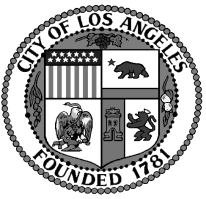 Sherman Oaks Neighborhood Council                      SONC         BOARD MEETINGMonday October 10, 20166:30 p.m.Sherman Oaks Elementary 14245 Moorpark St.Sherman OaksSHERMAN OAKS NEIGHBORHOOD COUNCILP O Box 5721Sherman Oaks, CA 91413(818) 503-2399www.shermanoaksnc.orgOR CONTACTDepartment of Neighborhood Empowerment linked through our website under "Resources"